Rezervācijas veidlapa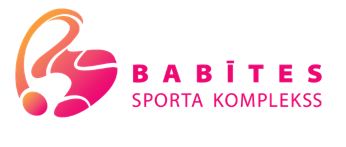 Priekšroka izmantot laukumus ir Mārupes novada izglītības iestādēm. Valsts noteiktajās svētku dienās stadions ir slēgts.Pirms apmeklējuma jāiepazīstas ar Iekšējā kārtības noteikumiem, kas pieejami pie Piņķu futbola laukuma un Pludmales volejbola laukumu teritorijā vai www.marupe.lv/sports  vai Babītes Sporta kompleksa Facebook kontā.Pieteikuma veidlapa, kas atrodama www.marupe.lv/sports vai Babītes Sporta kompleksa Facebook kontā, jāsūta vienu darba dienu pirms plānotā laika ( rezervzācijas sestdiena, svētdienai un pirmdienai jāsūta piektdien) laika posmā 8:00-15:00 uz e-pastu bsk@marupe.lv.  Ja rezervējiet laukumu grupai, jānorāda informācija par visiem dalībniekiem. Maksimālais laukuma rezervācijas laiks ir 90 min Ja laukums, pēc esošās rezervācijas ir brīvs un pie tā negaida citi iedzīvotāji, tad variet turpināt spēli.Noslogojuma grafiks pieejams Babītes Sporta kompleksa Facebook lapā. Noslogojuma grafiks tiks atjaunots katru darba dienu, laika posmā 15:00-16:00.Aizpildīt prasītos laukus, vajadzīgo atzīmēt “X”Vārds, Uzvārds, personas kods, telefona numursDatums Vēlamais laiks līdz 90 minPiņķu multifunkcionālā stadiona laukumiSPORTA VEIDSPiņķu multifunkcionālā stadiona laukumiSPORTA VEIDSPiņķu multifunkcionālā stadiona laukumiSPORTA VEIDSPiņķu multifunkcionālā stadiona laukumiSPORTA VEIDSPiņķu multifunkcionālā stadiona laukumiSPORTA VEIDSPiņķu multifunkcionālā stadiona laukumiSPORTA VEIDSPiņķu multifunkcionālā stadiona laukumiSPORTA VEIDSPiņķu multifunkcionālā stadiona laukumiSPORTA VEIDSPiņķu multifunkcionālā stadiona laukumiSPORTA VEIDSPiņķu multifunkcionālā stadiona laukumiSPORTA VEIDSPiņķu multifunkcionālā stadiona laukumiSPORTA VEIDSPiņķu multifunkcionālā stadiona laukumiSPORTA VEIDSPludmales volejbola laukumiPludmales volejbola laukumiPludmales volejbola laukumiVārds, Uzvārds, personas kods, telefona numursDatums Vēlamais laiks līdz 90 minTenissTenissFutbolsVolejbolsVolejbolsBasketbolsBasketbolsFlorbolsBadmintonsBadmintonsFutbols uz sintētiskā laukumaNr.1Futbols uz sintētiskā laukumaNr.1Nr.1Nr.2Vārds, Uzvārds, personas kods, telefona numursDatums Vēlamais laiks līdz 90 minNr1Nr.2Nr1Nr.1Nr2Nr.1Nr2Nr.2Nr.1Nr21/2vissNr.1Nr.2